CIRRICULUMVITAEKURMAKURMA.366135@2freemail.com 							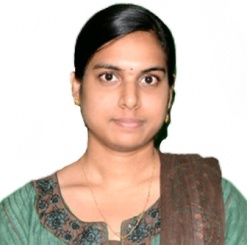 PROFILE:OBJECTIVE:Seeking a dentist position at reputed organization to enrich and enhance my knowledge, skills and make contribution for the organization growth.Hold Ministry of health (MOH) licence with three years of validity.5 years of experience in the dental field has resulted in a combination of related competencies,including all phases of four handed dentistry.Excellent diagnostic skills and very good knowledge on clinical protocols.Optimistic, enthusiastic leader, team player and active learner.Expert in maintaining the daily report of patients.Ability to prioritize workloads during busy periods.Expertize in handling dental equipment’s.Active participation in 24/7 emergency site services.Side by side arranging strategies for professional development.Maintaining safety, eminence and infection control.EDUCATION:Bachelors of Dental Surgery with First Division from DR.NTR UNIVERSITY OF HEALTH SCIENCES(2006-2011).PROFFESIONAL WORK EXPERIENCE:JJ Dental clinic, Kakinada,Andhra Pradesh, IndiaJunior dentist (April 2012 to march 2015)Srilakshmi smile dental clinic, Kakinada,Andhra Pradesh, India  Associate dentist (June 1st 2015 to 2017april)Roles and responsibilities: Study patient previous history and diagnosing oral diseases.Ensuring the safe administration of anaestheticsInterpreting x-rays and diagnostic tests.Perform root canals,extractions, scaling and polishing of teeth.Monitoring growth and development of the teeth and jaws.Composites, amalgam fillings and complete partial dentures.Promoting oral health and disease prevention.Performing surgical procedures on the teeth, bone and soft tissues of the oral cavity.Assist the dentist directly at chair side with operative, oral surgery, orthodontic, and a wide range of other procedures.Provide oral hygiene instructions, preventive dentistry and dietary counselling.knowledge on child oral diseases and treatment procedures.in-depth knowledge of various preventive measures on teeth related diseasesST JOSEPH DENTAL COLLEGE, ELURU, INDIA(INTERNSHIP)(2010 to 2011)ResponsibilitiesConducted various dental health awareness camps under the guidance of senior faculty.Conducted health education across various places.Involved in many activities that includes dental scaling and root planing.oral surgical procedures include surgical and non-surgical extraction, placing and removing sutures.conservative procedures like teeth whitening, repairing fractured and chipped teeth, cavity fillings, root canal treatments•	complete and partial fixed and removable dentures, tooth preparations for crowns and bridge•  handled the tasks of maintaining and evaluating the record of patients in the hospital.Certification:Basic Life Support(American Heart Association).Technical skills:familiar with Microsoft word and the internet.Operating systems: windows 8, windows 7, Xp, office tools: MS Office.Strengths and Goals:ability to perform during long working hours.Superb communication skills, good command on English language.Accuracy in performance during critical situations.Steady hands and calmness during stressful periods.Fast and dental examining of the oral cavity.Competent to make patient comfortable for treatment.Linguistic ability:English(read, write, and speak)Hindi(read, write, and speak)Telugu(read, write, and speak)Declaration:I do hereby declare that the above furnished information is true to the best of my knowledge and belief.